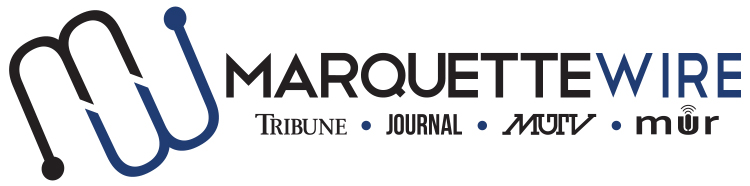 INVESTIGATIVE REPORTER APPLICATION, MARQUETTE WIREPlease email a resume, this completed application, and five to seven samples of your writing or multimedia work to Marquette Wire Projects Editor Matt Unger (matthew.unger@marquette.edu). Position descriptionProjects/investigative reporters work with their editors to develop investigative stories that will be published in the Marquette Journal, the Marquette Tribune, and online in the Marquette Wire. Reporters will work alongside the video department to create multimedia content for the Wire. Stories can cover any variety of topics. Journalistic tasks include developing story ideas, researching data and information, contacting and interviewing sources, incorporating multi-media elements, and writing stories.NAME: ACADEMIC MAJOR/ MINOR: OVERALL GPA:                                       GPA IN MAJOR: YEAR IN SCHOOL: E-MAIL: PHONE: HOME ADDRESS: MUID:QuestionsWhy do you want to be a projects reporter?How do you find story ideas and what are the components of a good story?How do you handle sources who don’t want to talk to you?What is the toughest piece you have ever had to write and how did you approach it? (400 words max.)Provide a critique of the projects desk and assess the current structure of that content area. Include how you would improve the desk.Pitch a story idea. Is there anything you’ve seen, heard, or read about that could be an interesting or newsworthy projects piece? What multimedia components would you include?What multimedia experience do you have? 